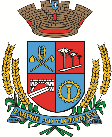 Estado do Rio Grande do SulCâmara de Vereadores de Getúlio VargasBoletim Informativo Nº. 003/2021Sessão Ordinária do dia 25 de fevereiro de 2021, às 18h30, realizada na sede do Poder Legislativo, na Sala das Sessões Engenheiro Firmino Girardello, sob a Presidência do Vereador Jeferson Wilian Karpinski, secretariado pelo Vereador Aquiles Pessoa da Silva, 1º Secretário, com presença dos Vereadores: Dianete Maria Rampazzo Dalla Costa, Dinarte Afonso Tagliari Farias, Domingo Borges de Oliveira, Ines Aparecida Borba, Nilso João Talgatti, Paulo Dall Agnol e   Sérgio Batista Oliveira de LimaPROPOSIÇÕES EM PAUTAPedido de Informações nº 001/2021, de 23-02-2021 - Vereador Dinarte Afonso Tagliari Farias - Solicita informações da Secretaria Municipal de Desenvolvimento Econômico sobre quais medidas estão sendo planejadas para regularização dos estacionamentos rotativos no Município de Getúlio Vargas.APROVADO POR UNANIMIDADEPedido de Providências nº 001/2021, de 23-02-2021 - Vereadora Ines Aparecida Borba - Solicita o patrolamento e cascalhamento nos seguintes locais: Km 18, entrada da estrada geral até a propriedade do Senhor Jair Seki e na Linha Torresmo, propriedade do Senhor Francisco Seki até a propriedade do Senhor Isidoro Vitosloski.APROVADO POR UNANIMIDADEProjeto de Lei nº 022/2021, de 18-02-2021 - Executivo Municipal - Altera o inciso VI do Art. 16 da Lei  Municipal nº 5.688/2020, que dispõe sobre a inspeção Industrial e Sanitária de Produtos de Origem animal e sua fiscalização através do serviço de inspeção municipal - S.I.M.APROVADO POR UNANIMIDADEProjeto de Lei nº 023/2021, de 19-02-2021 - Executivo Municipal - Autoriza o Poder Executivo Municipal a efetuar a contratação de 02 (duas) Monitoras, atualmente enquadradas no cargo de Auxiliar de Professor, em caráter temporário de excepcional interesse público.APROVADO POR UNANIMIDADEProjeto de Lei nº 024/2021, de 19-02-2021 - Executivo Municipal - Autoriza o Poder Executivo Municipal a efetuar a contratação de 04 (quatro) Serventes, em caráter temporário de excepcional interesse público.APROVADO POR UNANIMIDADEProjeto de Lei nº 025/2021, de 19-02-2021 - Executivo Municipal - Autoriza o Poder Executivo Municipal a efetuar a contratação de 01 (um) Professor  de Pedagogia, em caráter temporário de excepcional interesse público.APROVADO POR UNANIMIDADEProjeto de Lei nº 026/2021, de 19-02-2021 - Executivo Municipal - Inclui nova Ação no Anexo de Programas, Objetivos e Metas da Administração do PLANO PLURIANUAL (PPA), Lei Municipal nº. 5.274/17 e na Relação Cadastral de Ações de Governo das DIRETRIZES ORÇAMENTÁRIAS (LDO), Lei Municipal nº. 5.691/20,  na Secretaria Municipal de Desenvolvimento Econômico.APROVADO POR UNANIMIDADEProjeto de Lei nº 027/2021, de 19-02-2021 - Executivo Municipal - Autoriza o Poder Executivo Municipal, abrir um Crédito Especial no valor de R$ 252.000,00 (duzentos e cinquenta e dois mil reais), destinado a execução do Convênio nº. 892301/19-Proposta nº. 050681/19 do Ministério da Agricultura, Pecuária e Abastecimento - MAPA.APROVADO POR UNANIMIDADEProjeto de Lei nº 028/2021, de 19-02-2021 - Executivo Municipal - Altera as alíquotas constantes no artigo 13  da Lei  Municipal nº 5.633 de 31 de março de 2020, que  reestrutura o Regime Próprio de Previdência Social dos Servidores Públicos Efetivos do Município de Getúlio Vargas.APROVADO POR UNANIMIDADEIndicação nº 001/2021, de 23-02-2021 - Vereador Aquiles Pessoa da Silva - Sugere ao Executivo Municipal o cumprimento da Lei Federal n.º 13.935, de 11 de dezembro de 2019, que dispõe sobre a prestação de serviços de psicologia e de serviço social nas redes públicas de educação básica.APROVADO POR UNANIMIDADECOMUNICADOS*A próxima Sessão Ordinária será realizada no dia 4 de março, às 18h30min, na Sala das Sessões Engenheiro Firmino Girardello, na Câmara de Vereadores. *O atendimento na Câmara de Vereadores acontece em turno único, das 7h30 às 13h30. O contato com o Poder Legislativo poderá ser feito por telefone, através do número 54 - 9 9635 6185, ou através do e-mail: camaravereadoresgv@gmail.comPara maiores informações acesse:www.getuliovargas.rs.leg.brGetúlio Vargas, 3 de março de 2021Jeferson Wilian KarpinskiPresidente